Dynodi Colegau Cysylltiol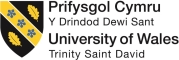 Meini prawf ar gyfer dynodiGyda chymeradwyaeth y Cyngor, gellir dynodi sefydliadau partner cydweithredol nad ydynt yn rhan o Grŵp Prifysgol Cymru Y Drindod Dewi Sant yn Golegau Cysylltiol y Brifysgol ar yr amod eu bod yn bodloni’r meini prawf canlynol:Mae cenhadaeth a nodau strategol y sefydliad partner yn gyson â rhai’r Brifysgol ac mae wedi ymrwymo i ymgysylltu â’r Brifysgol mewn mentrau ar y cyd i ehangu mynediad i addysg uwch ac i gynyddu cyfleoedd o ran dilyniant; acMae gan y sefydliad partner brofiad helaeth o gynnig darpariaeth addysg uwch; acMae gan y sefydliad partner berthynas annibynnol â’r Asiantaeth Sicrhau Ansawdd ar gyfer Addysg Uwch (ASA) (neu, yn achos partneriaid rhyngwladol, y corff rheoleiddio cyfatebol) ac mae’r adroddiadau allanol mwyaf diweddar yn cadarnhau bod ei drefniadau ar gyfer rheoli ansawdd a safonau’n briodol; ac Mae’r sefydliad partner wedi ymrwymo i sicrhau bod o leiaf 40% o’i fyfyrwyr addysg uwch wedi cofrestru ar raglenni sy’n arwain at ddyfarniadau’r Brifysgol; acMae gan y sefydliad partner o leiaf ddwy flynedd o brofiad o gydweithio’n ffurfiol neu’n anffurfiol gyda’r Brifysgol neu’i sefydliadau rhagflaenol.  Proses ar gyfer dynodiRhaid i geisiadau ar gyfer dynodi teitl Coleg Cysylltiol fod ar ffurf un o’r canlynol:Cais ysgrifenedig i’r Senedd, a lofnodwyd gan Brif Weithredwr (neu swyddog cyfatebol) y sefydliad partner, yn disgrifio’r modd mae’r sefydliad partner yn bodloni’r meini prawf perthnasol. Mewn achosion o’r fath, bydd y Senedd yn ystyried y cais ar sail y wybodaeth a ddarparwyd a bydd yn gwneud argymhelliad i’r Cyngor. Lle bo hynny’n briodol, gall y Senedd ofyn am ddogfennaeth ychwanegol cyn gwneud ei hargymhelliad;Cyflwyniad ysgrifenedig o fewn y ddogfennaeth a ddarperir gan y sefydliad partner ar gyfer Adolygiad Partneriaeth. Mewn achosion o’r fath, bydd Panel Adolygu’r Bartneriaeth yn archwilio’r wybodaeth berthnasol ac yn gwneud argymhelliad cychwynnol i’r Senedd, a chyflwynir argymhelliad dilynol y Senedd i’r Cyngor. Os bydd y Cyngor yn cymeradwyo argymhelliad i ddynodi teitl Coleg Cysylltiol, adlewyrchir y dynodiad mewn Memorandwm Cytundeb diwygiedig rhwng y Brifysgol a’r sefydliad partner. Dynodir y teitl fel arfer am gyfnod y Cytundeb a gellir ei adolygu a’i adnewyddu yn rhan o’r broses Adolygu Partneriaeth a ddisgrifir uchod ac yn y Llawlyfr Ansawdd Academaidd.Hawliau ac ymrwymiadau Colegau CysylltiolCaniateir i Goleg Cysylltiol ddisgrifio’i hun yn ‘Goleg Cysylltiol Prifysgol Cymru Y Drindod Dewi Sant’ mewn deunydd cyhoeddusrwydd a deunyddiau eraill. Nid oes unrhyw freintiau na hawliau ychwanegol i’r teitl.Bydd yn ofynnol i Goleg Cysylltiol, yn ei adroddiad trosolwg blynyddol, adrodd i Bwyllgor Ansawdd a Safonau Academaidd y Brifysgol, i ddisgrifio sut mae’n parhau i fodloni’r meini prawf perthnasol. Os daw’n amlwg na fodlonir y meini prawf mwyach, bydd y Pwyllgor Ansawdd a Safonau’n adrodd ar y mater i’r Senedd, a fydd yn penderfynu ar y camau i'w cymryd.